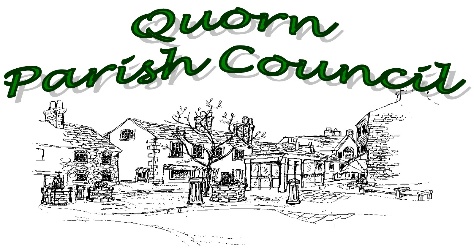 Finance and General Purposes CommitteeMonday 24th February 2020, 4:00pm – Village HallFinance and General Purposes CommitteeMonday 24th February 2020, 4:00pm – Village HallFinance and General Purposes CommitteeMonday 24th February 2020, 4:00pm – Village HallPresent:Present:Cllr Byron Chatburn – ChairCllr Roger PriceCllr Joanna ClarkeCllr Carolyn ThornborowCllr Olwen JonesAlso present was Parish Clerk Christina GibbsAlso present was Parish Clerk Christina GibbsItemMinutes of the meetingAction20/005ApologiesApologies were received and accepted from Cllr John Key.20/006Declarations of InterestsThe Chair reminded members of their obligation to declare any interests in the items on the agenda at this point or as the meeting progressed.There were no declarations of interests or request for dispensations.20/007Minutes of the last meetings It was proposed that the minutes of the meeting on 23rd December 2019 and the extraordinary meeting on 20th January 2020 be approved as a true account of the meetings.It was proposed that the finishing time for the extraordinary meeting be corrected to 4:10pmRESOLVED:	That the motion be carried.20/008Clerk’s ReportNoted.20/009Governance Review ReportIt was proposed that the Governance Review Action Plan be sent to LRALC for an opinion on progress to date.ClerkIt was suggested that the F&GP take responsibility for the review of the strategic plan on a quarterly bases and report to Council.  Clerk to prepare report for Council.ClerkItem 9 – it was confirmed that a full risk assessment was underway.Item 30 – It was confirmed that this recommendation was more to do with cleaning than caretaking duties and that the date should be revised to April 2020.Clerk20/010Accounts 2019/2020/010a	3rd Quarter Review – members reviewed the Net Position by Cost Centre Report.  There were no matters of concern.20/011Annual Review of Internal Controls20/011a	Financial Regulations - 	3.1 three-year forecast – It was pointed out that the forecasting was not happening at present.20/011b	Risk Assessment Register	It was agreed that the format of the register be reviewed.20/011c	Asset Register	It was agreed that the land at Fenny Copse be added with sculptures and a total value of the village’s Christmas lights.Clerk	It was agreed to carry out a detailed review once the new Grounds and Facilities Officer was in place.Clerk20/011d	Insurance Schedule	It was pointed out that the flat above the village hall should be listed separately once it became established whether it was to be residential or commercial.	It was confirmed that the Old School Tea Room had its own contents insurance.20/012Resolutions20/012a	Governance Checklist and draft report to Council	It was proposed that the report be submitted to Council.RESOLVED:	That the motion be carriedClerk20/012b	Cost Centre and Code Revisions	It was proposed that the revised format for the Cost Centres and Codes be approved.RESOLVED	That the motion be carried.20/012c	Staff Membership of Society of Local Council Clerks (SLCC)	It was proposed that the recommendation be agreed for the Senior Administrative Officer to become a member.RESOLVED:	That the motion be carried.20/013Matters raised by Committee Chairs/Clerk20/013a	Councillor Vacancy – to approve recruitment procedure	It was proposed that the skills matrix be adopted for interviewing those interested in the Councillor vacancy.RESOLVED:	That the motion be carried.	It was agreed that the interview panel be made up of two members of the F&GP and one member from the rest of Council.20/013b	Grounds and Facilities Officer recruitment – to appoint shortlisting and interview panel.	It was agreed that Cllrs Chatburn, Clarke, Price make up the Panel and for interviews to be on Monday, 9th March 2020.Clerk	The Clerk agreed to look at the delegated powers of the committee to ascertain whether it could appoint at an extraordinary meeting.Clerk20/014Date of next meetingMonday, 27th April 2020, 4.00pm, Council Chambers, Village Hall